Областное государственное профессиональное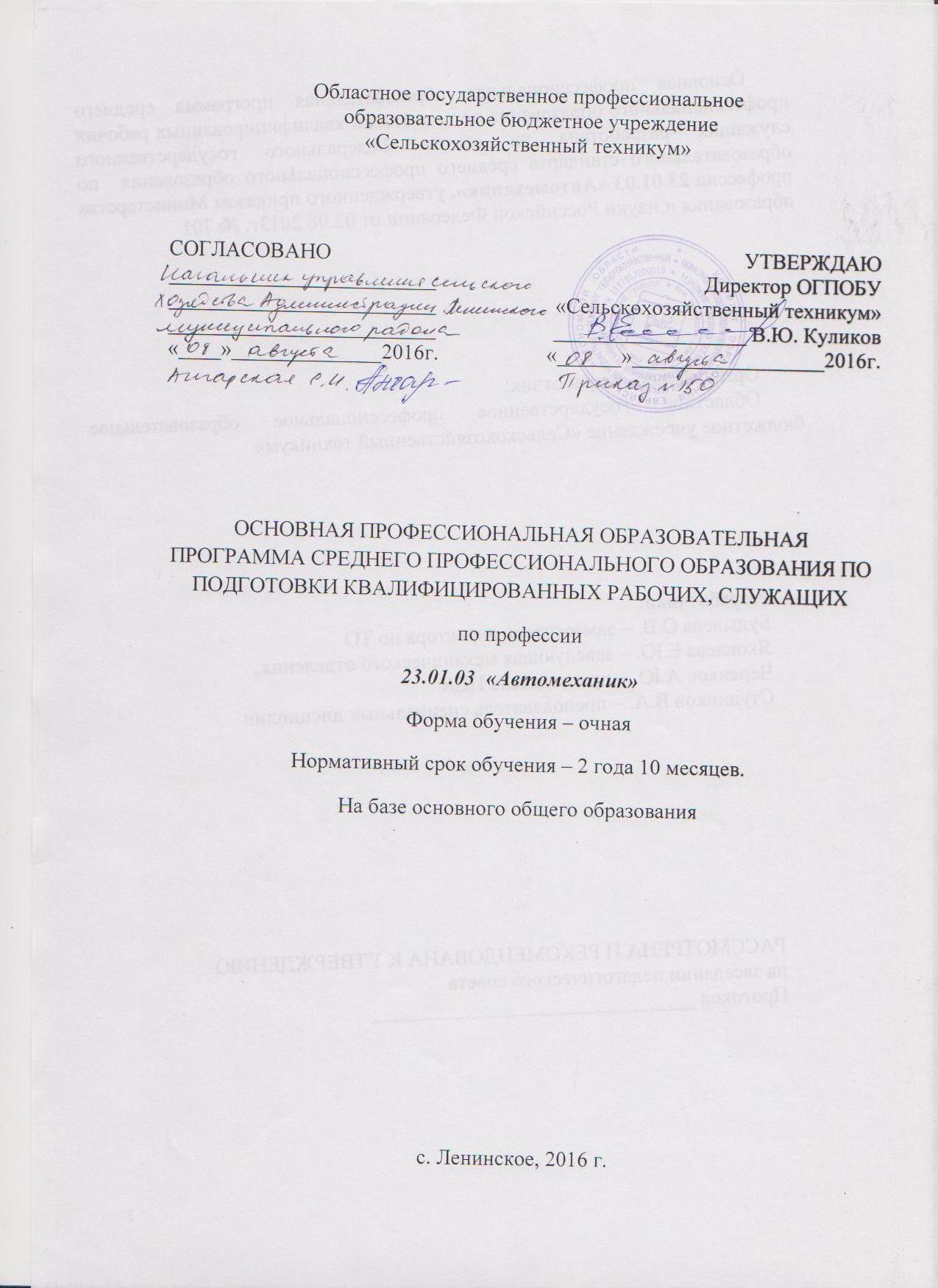  образовательное бюджетное учреждение «Сельскохозяйственный техникум»ОСНОВНАЯ ПРОФЕССИОНАЛЬНАЯ ОБРАЗОВАТЕЛЬНАЯ ПРОГРАММА СРЕДНЕГО ПРОФЕССИОНАЛЬНОГО ОБРАЗОВАНИЯ ПО ПОДГОТОВКИ КВАЛИФИЦИРОВАННЫХ РАБОЧИХ, СЛУЖАЩИХпо профессии23.01.03  «Автомеханик»Форма обучения – очнаяНормативный срок обучения – 2 года 10 месяцев.На базе основного общего образованияс. Ленинское, 2016 г.Основная профессиональная образовательная программа среднего профессионального образования по подготовки квалифицированных рабочих служащих разработана на основе Федерального государственного образовательного стандарта среднего профессионального образования  по профессии 23.01.03 «Автомеханик», утвержденного приказом Министерства образования и науки Российской Федерации от 02.08.2013г. № 701Организация - разработчик: Областное государственное профессиональное образовательное бюджетное учреждение «Сельскохозяйственный техникум»Разработчики:Будылева О.В. – заместитель директора по ТОЯковлева Е.Ю. – заведующая механического отделенияЧеренков А.Ю. – председатель ПЦКСтудников В.А. – преподаватель специальных дисциплинРАССМОТРЕНА И РЕКОМЕНДОВАНА К УТВЕРЖДЕНИЮ на заседании педагогического совета Протокол ______________________________ОБЩИЕ ПОЛОЖЕНИЯ1.1. Программа подготовки квалифицированных рабочих, служащих по профессии 23.01.03 «Автомеханик»Основная профессиональная образовательная программа (ОПОП) среднего профессионального образования по профессии 23.01.03 «Автомеханик» представляет собой совокупность документов, разработанных и утвержденных ОГПОБУ «Сельскохозяйственный техникум» с учетом требований регионального рынка труда на основе Федерального государственного образовательного стандарта среднего профессионального образования  по профессии 23.01.03 «Автомеханик», утвержденного приказом Министерства образования и науки Российской Федерации от 02.08.2013г. № 701.ОПОП регламентирует цель, ожидаемые результаты, содержание, условия организации образовательного процесса, оценку качества подготовки выпускника по данной профессии и включает в себя учебный план, программы учебных дисциплин, профессиональных модулей, учебной и производственной практики и другие методические материалы, обеспечивающие качественную подготовку обучающихся.ОПОП ежегодно пересматривается и обновляется в части содержания учебных планов, состава и содержания программ учебных дисциплин, профессиональных модулей, программ учебной и производственной практики, методических материалов.ОПОП реализуется в совместной образовательной, научной, производственной, общественной и иной деятельности обучающихся и работников техникума.1.1. Нормативно-правовые основы разработки основной профессиональной образовательной программыНормативную правовую основу разработки основной профессиональной образовательной программы по профессии 23.01.03 «Автомеханик» составляют:Федеральный закон «Об образовании в Российской Федерации» от 29 декабря 2012 г. № 273 – ФЗ;Федеральный государственный образовательный стандарт среднего профессионального образования  по профессии 23.01.03 «Автомеханик», утвержденного приказом Министерства образования и науки Российской Федерации от 02.08.2013г. № 701; Приказ Минобрнауки России от 29 декабря 2014г. № 1645 «О внесение изменений в приказ Минобрнауки Российской Федерации от 14 июня 2013г. № 464 «Об утверждение Порядка организации и осуществления образовательной деятельности по образовательным программам среднего профессионального образования»;Приказ Минобрнауки России от 09.04.2015г. № 389 «О внесение изменений в федеральные государственные стандарты»; Приказ Минобрнауки России от 16 августа 2013г. № 968 «Об утверждение Порядка проведения государственной итоговой аттестации по образовательным программам среднего профессионального образования»; Приказ Минобрнауки России от 25 октября 2013г. № 1186 «Об утверждении Порядка заполнения, учета и выдачи дипломов о среднем профессиональном образование и их дубликатов»; Приказ Минобрнауки Российской Федерации от 18 апреля 2013г. № 291 «Об утверждении Положения о практике обучающихся, осваивающих основные профессиональные образовательные программы среднего профессионального образования»; Приказ Минобрнауки Российской Федерации от 2 июня 2014г. № 632 «Об установлении соответствия профессий и специальностей среднего профессионального образования, перечни которых утверждены приказом Министерства образования и науки Российской Федерации от 29 октября 2013г. № 1199, профессиям начального профессионального образования, перечень которых утвержден приказом Министерства образования и науки Российской Федерации от 28 сентября 2009г. № 354, и специальностям среднего профессионального образования, перечень которых утвержден приказом Министерства образования и науки Российской Федерации от 28 сентября 2009г.№ 355»; Письмо Минобрнауки России, Федеральной службы по надзору в сфере образования и науки от 17 февраля 2014г. № 02-68 «О прохождении государственной итоговой аттестации по образовательным программам среднего общего образования по  образовательным программам среднего профессионального образования»; Письмо Минобрнауки Российской Федерации от 17 марта 2015г. № 06-259 «Рекомендации по  организации получения среднего общего образования в пределах освоения образовательных программ среднего профессионального образования на базе основного общего образования с учетом требований федеральных государственных образовательных стандартов и получаемой профессии или специальности среднего профессионального образования;Регионального базисного учебного плана приказ Комитета образования Е.А.О. от 25.04.2013г. № 1260/13;Уставом ОГПОБУ «Сельскохозяйственный техникум».1.3. Общая характеристика ОПОП по профессии 23.01.03 «Автомеханик» 1.3.1. Цель ОПОП по профессии 23.01.03 «Автомеханик»ППКРС имеет своей целью развитие у обучающихся личностных качеств, а также формирование общих и профессиональных компетенций в соответствии с требованиями ФГОС СПО по данной профессии. ППКРС ориентирована на реализацию следующих принципов: деятельностный и практикоориентированный характер учебной деятельности в процессе освоения программы;приоритет самостоятельной деятельности обучающихся;ориентация при определении содержания образования на запросы работодателей и потребителей;связь теоретической и практической подготовки, ориентация на формирование готовности к самостоятельному принятию профессиональных решений, как в типичных, так и в нетрадиционных ситуациях1.3.2.Нормативный срок освоения ППКРС по профессии 23.01.03 «Автомеханик»1.3.3. Трудоемкость ППКРС по профессии 23.01.03 «Автомеханик»1.4. Требования к абитуриентуАбитуриент при поступлении должен иметь один из документов государственного образца:аттестат об основном общем образовании;Характеристика профессиональной деятельности выпускников и требования к результатам освоения основной профессиональной образовательной программы2.1. Область профессиональной деятельности выпускникаОбласть профессиональной деятельности выпускника: техническое обслуживание, ремонт и управление автомобильным транспортом; заправка транспортных средств горючими и смазочными материалами.2.2. Объектами профессиональной деятельности выпускника являются:автотранспортные средства;технологическое оборудование, инструмент и приспособления для технического обслуживания и ремонта автотранспортных средств;оборудование заправочных станций и топливно-смазочные материалы;техническая и отчетная документация.2.3. Виды профессиональной деятельности выпускникаОбучающийся по профессии Автомеханик готовится к следующим видам деятельности:Техническое обслуживание и ремонт автотранспорта.Транспортировка грузов и перевозка пассажиров.Заправка транспортных средств горючими и смазочными материалами.Компетенции по профессии 23.01.03 «Автомеханик», формируемые в результате освоения данной ППКРС СПО.3.1. Выпускник, освоивший ППКРС СПО должен обладать общими компетенциями, включающими в себя способность:ОК 1. Понимать сущность и социальную значимость будущей профессии, проявлять к ней устойчивый интерес.ОК 2. Организовывать собственную деятельность, исходя из цели и способов ее достижения, определенных руководителем.ОК 3. Анализировать рабочую ситуацию, осуществлять текущий и итоговый контроль, оценку и коррекцию собственной деятельности, нести ответственность за результаты своей работы.ОК 4. Осуществлять поиск информации, необходимой для эффективного выполнения профессиональных задач.ОК 5. Использовать информационно-коммуникационные технологии в профессиональной деятельности.ОК 6. Работать в команде, эффективно общаться с коллегами, руководством, клиентами.ОК 7. Исполнять воинскую обязанность, в том числе с применением полученных профессиональных знаний (для юношей).3.2 Выпускник, освоивший ППКРС СПО должен обладать профессиональными компетенциями, соответствующими основным видам профессиональной деятельности:1. Техническое обслуживание и ремонт автотранспорта.ПК 1.1. Диагностировать автомобиль, его агрегаты и системы.ПК 1.2. Выполнять работы по различным видам технического обслуживания.ПК 1.3. Разбирать, собирать узлы и агрегаты автомобиля и устранять неисправности.ПК 1.4. Оформлять отчетную документацию по техническому обслуживанию.2. Транспортировка грузов и перевозка пассажиров.ПК 2.1. Управлять автомобилями категорий "B" и "C".ПК 2.2. Выполнять работы по транспортировке грузов и перевозке пассажиров.ПК 2.3. Осуществлять техническое обслуживание транспортных средств в пути следования.ПК 2.4. Устранять мелкие неисправности, возникающие во время эксплуатации транспортных средств.ПК 2.5. Работать с документацией установленной формы.ПК 2.6. Проводить первоочередные мероприятия на месте дорожно-транспортного происшествия.3. Заправка транспортных средств горючими и смазочными материалами.ПК 3.1. Производить заправку горючими и смазочными материалами транспортных средств на заправочных станциях.ПК 3.2. Проводить технический осмотр и ремонт оборудования заправочных станций.ПК 3.3. Вести и оформлять учетно-отчетную и планирующую документацию.4. Документы, регламентирующие содержание и организацию образовательного процесса при реализации ППКРС по профессии 23.01.03 «Автомеханик»4.1. График учебного процессаВ календарном учебном графике указывается последовательность реализации ППКРС по профессии Автомеханик по годам, включая теоретическое  обучение,  практики, промежуточную и итоговую аттестации, каникулы. 4.2. Учебный план по профессии 23.01.03 «Автомеханик»Учебный план определяет такие качественные и количественные характеристики по профессии Автомеханик как:объемные параметры учебной нагрузки в целом, по годам обучения и по семестрам;перечень учебных дисциплин, профессиональных модулей и их составных элементов (междисциплинарных курсов, учебной и производственной практик);последовательность изучения учебных дисциплин и профессиональных модулей;виды учебных занятий;распределение различных форм промежуточной аттестации по годам обучения и по семестрам;распределение по семестрам и объемные показатели подготовки и проведения государственной (итоговой) аттестации.Максимальный объем учебной нагрузки обучающихся составляет 54 академических часа в неделю, включая все виды аудиторной и внеаудиторной учебной работы.Максимальный объем обязательной аудиторной учебной нагрузки обучающихся при очной форме обучения составляет 36 академических часов в неделю.Обязательная аудиторная нагрузка студентов предполагает лекции, практические занятия. Самостоятельная работа организуется в форме выполнения подготовки рефератов, докладов, самостоятельного изучения отдельных дидактических единиц и т.п.ППКРС предусматривает изучение следующих учебных циклов:общепрофессионального;профессиональногои разделов:физическая культура;учебная практика;производственная практика;промежуточная аттестация;государственная итоговая аттестация.Обязательная часть основной профессиональной образовательной программы по циклам составляет 80% от общего объема времени, отведенного на их освоение. Вариативная часть (20%) дает возможность расширения и (или) углубления подготовки, определяемой содержанием обязательной части, получения дополнительных компетенций, умений и знаний, необходимых для обеспечения конкурентоспособности выпускника в соответствии с запросами регионального рынка труда и возможностями продолжения образования. Общепрофессиональный учебный цикл состоит из общепрофессиональных дисциплин, профессиональный учебный цикл состоит из профессиональных модулей в соответствии с видами деятельности, соответствующими присваиваемым квалификациям. В состав профессионального модуля входит один или несколько междисциплинарных курсов. При освоении обучающимися профессиональных модулей проводятся учебная и (или) производственная практика.Обязательная часть профессионального учебного цикла ППКРС должна предусматривать изучение дисциплины "Безопасность жизнедеятельности". Объем часов на дисциплину "Безопасность жизнедеятельности" составляет 2 часа в неделю в период теоретического обучения (обязательной части учебных циклов), но не более 68 часов, из них на освоение основ военной службы - 70 процентов от общего объема времени, отведенного на указанную дисциплину.4.3. Перечень рабочих программ учебных дисциплин и профессиональных модулей по профессии 23.01.03 «Автомеханик»Рабочие программы дисциплин и профессиональных модулей разработаны в соответствие с Методическими рекомендациями по разработке рабочих программ учебных дисциплин и профессиональных модулей, рассмотрены на предметно цикловой комиссии, согласованы с работодателями и утверждены директором. 4.4. Программы учебной и производственной практик Согласно п. 7.12. ФГОС СПО по профессии Автомеханик практика является обязательным разделом ППКРС. Она представляет собой вид учебных занятий, обеспечивающих практико-ориентированную подготовку обучающихся. ФГОС СПО по профессии Автомеханик предусматривает следующие виды практик: учебная и производственная.Учебная практика (производственное обучение) и производственная практика проводятся при освоении обучающимися профессиональных компетенций в рамках профессиональных модулей. Учебная практика реализуется рассредоточено. Производственная практика реализуется концентрированно.Практики закрепляют знания и умения, приобретаемые обучающимися в результате освоения теоретических курсов, вырабатывают навыки правоохранительной деятельности и способствуют комплексному формированию общих и профессиональных компетенций обучающихся.4.4.1. Программы учебных практикПри реализации ППКРС по профессии Автомеханик предусматривается прохождение учебной практики на базе техникума с использованием кадрового и методического потенциала механического отделения и в профильных предприятиях. Учебная практика организована в лабораториях и цехах техникума.Целями учебной практики являются:закрепление теоретических знаний, полученных при изучении базовых дисциплин;развитие и накопление профессиональных навыков; приобретение практических навыков в будущей профессиональной деятельности или в отдельных ее разделах.Задачи учебной практики:закрепить знания и умения, приобретаемые обучающимися в результате освоения теоретических курсов;выработать практические навыки  и способствовать комплексному формированию общих и профессиональных компетенций обучающихся.Аттестация по итогам учебной практики проводится в форме дифференцированного зачета на основании выполненных работ.4.4.2. Программа производственной практикиПроизводственная практика проводится на предприятиях, организациях, учреждениях, направление деятельности которых соответствует профилю подготовки обучающихся по профессии Автомеханик независимо от их организационно - правовых форм.Цель производственной практики:непосредственное участие обучающихся в деятельности организации;изучение наиболее рациональных рабочих приемов на основе опыта передовых производств; закрепление теоретических знаний, полученных во время аудиторных занятий, учебной практики;приобретение профессиональных умений и навыков, практического опыта;приобщение студента к социальной среде организации с целью приобретения социально-личностных компетенций, необходимых для работы в профессиональной сфере;сбор необходимых материалов для написания письменной экзаменационной работы.Аттестация по итогам производственной практики проводится в форме дифференцированного зачета на основании предоставленных отчетов и отзывов с мест прохождения практики.Базами производственной практики являются предприятия общественного питания ЕАО (г. Биробиджан, Ленинский район, с. Ленинское)Фактическое ресурсное обеспечение по профессии 23.01.03 «Автомеханик»ППКРС обеспечивается учебно-методической документацией по всем дисциплинам, междисциплинарным курсам и профессиональным модулям.Внеаудиторная работа сопровождается методическим обеспечением и обоснованием времени, затрачиваемого на ее выполнение.5.1. Кадровое обеспечение учебного процессаРеализация ППКРС обеспечивается педагогическими кадрами, имеющими среднее профессиональное или высшее образование, соответствующее профилю преподаваемой дисциплины (модуля). Преподаватели профессиональных модулей имеют на 1 - 2 разряда по профессии рабочего выше, чем предусмотрено ППКРС для выпускников. Преподаватели, отвечающие за освоение обучающимся профессионального учебного цикла: - имеют опыт деятельности в организациях соответствующей профессиональной сферы; - получают дополнительное профессиональное образование по программам повышения квалификации, в том числе в форме стажировки в профильных организациях не реже 1 раза в 3 года. 5.2. Учебно-методическое и информационное обеспечение учебного процессаВсе дисциплины учебного плана обеспечены рабочими программами, а также учебно-методической документацией и материалами по всем учебным курсам, дисциплинам ППКРС. При реализации ППКРС используется как традиционные так и инновационные образовательные технологии: метод проектов с применением  в соответствующих предметных областях, применение информационных технологий в учебном процессе (предоставление учебных материалов в электронном виде, использование мультимедийных средств).Для реализации компетентностного подхода предусматривается использование в образовательном процессе активных и интерактивных форм проведения занятий с применением электронных образовательных ресурсов, деловых игр, индивидуальных и групповых проектов, анализа производственных ситуаций в сочетании с внеаудиторной работой для формирования и развития общих и профессиональных компетенций обучающихся.В учебном процессе организуются различные виды контроля знаний обучающихся: входной, текущий, промежуточный,  итоговый. Итоговая аттестация выпускников включает в себя защиту письменной экзаменационной работы. Внеучебная  деятельность обучающихся  направлена на самореализацию в различных сферах общественной и профессиональной жизни, в творчестве, спорте, и т.д. У обучающихся  формируются профессионально значимые личностные качества, такие как эмпатия, толерантность, ответственность, жизненная активность,  профессиональный оптимизм и др. Решению этих  задач способствуют научно-практические конференции, Дни здоровья, конкурсы профессионального мастерства и др..Внеаудиторная работа имеет необходимое  методическое обеспечение. Каждый обучающийся имеет доступ  к библиотечным фондам, формируемым по полному перечню дисциплин (модулей) основной профессиональной образовательной программы. Во время самостоятельной подготовки обучающиеся обеспечены доступом к сети Интернет.Каждый обучающийся обеспечен не менее чем одним учебным печатным изданием по каждой дисциплине профессионального цикла и по каждому междисциплинарному курсу,  а так же имеет доступ к банку электронных учебников.Библиотечный фонд укомплектован печатными и электронными изданиями основной и дополнительной учебной литературы по дисциплинам всех циклов, изданной за последние 5 лет.Так же имеются официальные, справочно-библиографические и периодические издания.5.3. Материально-техническое обеспечение учебного процесса6. Нормативно-методическое обеспечение системы оценки качества освоения обучающимися по профессии 23.01.03 «Автомеханик»В соответствии с ФГОС СПО по профессии 23.01.03 «Автомеханик» оценка качества освоения ППКРС включает текущий контроль знаний, промежуточную и государственную (итоговую) аттестацию обучающихся. Материалы, определяющие порядок и содержание проведения промежуточных и итоговых аттестаций включают: −  контрольные вопросы по учебным дисциплинам (содержатся в рабочих программах); −  фонд тестовых заданий; −  экзаменационные билеты; −  методические указания к выполнению практических,  лабораторных, контрольных работ;  −  методические указания по учебной и производственной практикам; −  методические указания по выполнению выпускной квалификационной работы. Оценка качества подготовки обучающихся и выпускников осуществляется  в  двух основных направлениях: −  оценка уровня освоения дисциплин; −  оценка компетенций обучающихся. Нормативные документы оценки качества освоения ППКРС по профессии Автомеханик: -Положение о текущем контроле знаний  и промежуточной аттестации студентов -Положение о порядке проведения государственной итоговой аттестации выпускников -Положение об организации выполнения и защите ВКР6.1. Текущий контроль успеваемости и промежуточная аттестацияТекущий контроль знаний и промежуточная аттестация проводится образовательным учреждением по результатам освоения программ учебных дисциплин и профессиональных модулей. Формы и процедуры текущего контроля знаний, промежуточной аттестации по каждой дисциплине и профессиональному модулю разрабатываются образовательным учреждением самостоятельно и доводятся до сведения обучающихся в течение первых двух месяцев от начала обучения.Текущий контроль по учебным дисциплинам общеобразовательного и профессионального циклов проводят в пределах учебного времени, отведенного на соответствующую учебную дисциплину. Промежуточная аттестация по общеобразовательной подготовке проводится в форме зачетов, дифференцированных зачетов и экзаменов: зачеты и дифференцированные зачеты – за счет времени, отведенного на общеобразовательную дисциплину, экзамены – за счет времени, выделенного на промежуточную аттестацию.Экзамены по общеобразовательной подготовке проводятся по русскому языку, математике – в письменной форме.Формами промежуточной аттестации по учебным дисциплинам и междисциплинарным курсам профессионального цикла являются дифференцированный зачет и экзамен. По междисциплинарным курсам формой промежуточной аттестации является дифференцированный зачет. Проведение экзаменов по учебным дисциплинам и экзаменов (квалификационных) по профессиональным модулям планируется непосредственно после окончания освоения соответствующих программ. Экзамен проводится в день, освобожденный от других форм учебной нагрузки.Промежуточная аттестация по учебной и производственной практике (по профилю специальности) проводится в форме дифференцированного зачета.С целью проверки сформированности компетенций и готовности к выполнению определенного вида профессиональной деятельности по профессиональному модулю проводится экзамен (квалификационный).6.2 Государственная итоговая аттестация выпускников по профессии 23.01.03 «Автомеханик»Государственная итоговая аттестация направлена на установление соответствия уровня профессиональной подготовки выпускника требованиям ФГОС СПО.Итоговая аттестация выпускника осуществляется после освоения им ОПОП в полном объёме. Итоговая аттестация включает:- государственный экзамен;- выполнение выпускной практической квалификационной работы по профессии в пределах требований стандарта среднего профессионального образования;- выполнение и защиту письменной экзаменационной работы, выполненной выпускником.Государственный экзамен по отдельному профессиональному модулю (междисциплинарному курсу, дисциплине) определяет уровень освоения студентом материала, предусмотренного учебным планом, и охватывает содержание профессионального(-ых) модуля(ей) (междисциплинарного курса, дисциплины), установленное соответствующим федеральным государственным образовательным стандартом среднего профессионального образования по профессии.Выпускная практическая квалификационная работа должна соответствовать требованиям к уровню профессиональной подготовки выпускника, предусмотренному квалификационной характеристикой и определяется путем выполнения конкретной практической работы непосредственно на его рабочем месте.Письменная экзаменационная работа должна соответствовать содержанию производственной практики по профессии, а также объему знаний, умений и навыков, предусмотренных стандартом среднего профессионального образования по данной профессии.Письменная экзаменационная работа должна содержать описание разработанного технологического процесса выполнения практической квалификационной работы и краткое описание используемого оборудования, инструментов, приборов и приспособлений, а также параметров и режимов ведения процесса. При необходимости, кроме описательной части, может быть представлена и графическая часть.Требования к содержанию, объему и структуре письменной экзаменационной работе определяются локальным актом техникума.7. Возможности продолжения образования выпускникаВыпускник, освоивший основную профессиональную образовательную программу по профессии СПО 23.01.03 «Автомеханик» подготовлен к освоению профессиональных образовательных программ СПО по направлению подготовки 23.02.03 «Техническое обслуживание и ремонт автомобильного транспорта», 23.02.01 «Организация перевозок и управление на транспорте», а также имеет возможность продолжить образование в высших учебных учреждениях.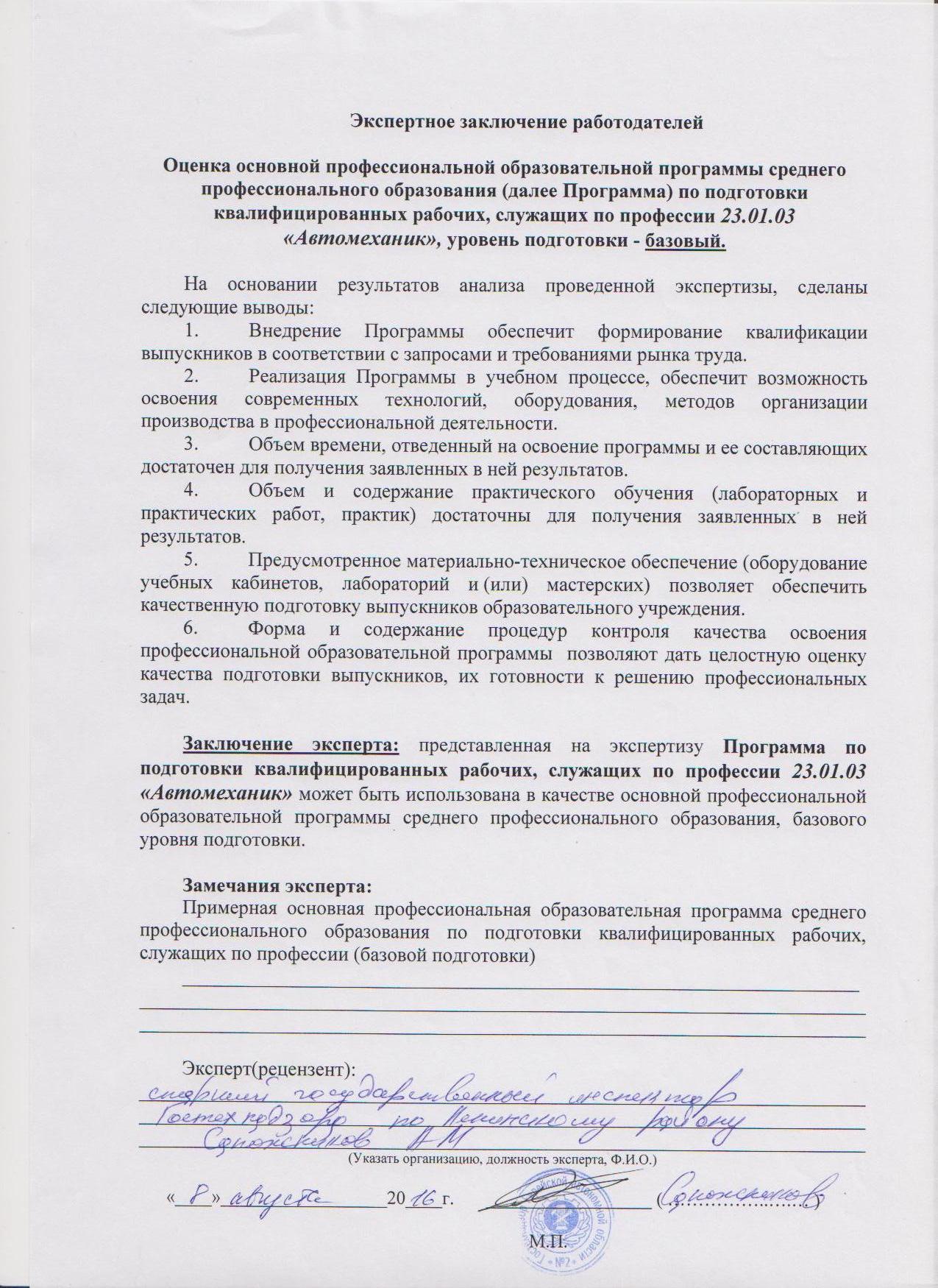 СОГЛАСОВАНО___________________________________________________________________________«____»______________2016г.УТВЕРЖДАЮДиректор ОГПОБУ «Сельскохозяйственный техникум»__________________ В.Ю. Куликов«______»__________________2016г.1. Общие положения 1.1. Программа подготовки квалифицированных рабочих, служащих по профессии 23.01.03 «Автомеханик»1.2. Нормативно-правовые основы разработки основной профессиональной образовательной программы 1.3. Общая характеристика ОПОП 1.3.1. Цель ОПОП 1.3.2. Нормативный срок освоения программы 1.4. Требования к абитуриенту2. Характеристика профессиональной деятельности выпускников и требования к результатам освоения основной профессиональной образовательной программы 2. Характеристика профессиональной деятельности выпускников и требования к результатам освоения основной профессиональной образовательной программы 2.1. Область профессиональной деятельности выпускника2.2. Объекты профессиональной деятельности выпускника2.3. Виды профессиональной деятельности выпускника3. Компетенции выпускника по профессии 23.01.03 «Автомеханик», формируемые в результате освоения данной ППКРС 4. Документы, регламентирующие содержание и организацию образовательного процесса при реализации ППКРС по профессии 23.01.03 «Автомеханик»4. Документы, регламентирующие содержание и организацию образовательного процесса при реализации ППКРС по профессии 23.01.03 «Автомеханик»4.1. График учебного процесса4.2. Учебный план программы по профессии 23.01.03 «Автомеханик»4.3. Перечень рабочих программ учебных дисциплин и профессиональных модулей по профессии 23.01.03 «Автомеханик»4.4. Программа учебной и производственной практик5. Фактическое ресурсное обеспечение программы по профессии 23.01.03 «Автомеханик»5. Фактическое ресурсное обеспечение программы по профессии 23.01.03 «Автомеханик»5.1. Кадровое обеспечение учебного процесса5.2. Учебно-методическое и информационное обеспечение учебного процесса5.3. Материально-техническое обеспечение учебного процесса6. Нормативно-методическое обеспечение системы оценки качества освоения обучающимися программы по профессии 23.01.03 «Автомеханик»6. Нормативно-методическое обеспечение системы оценки качества освоения обучающимися программы по профессии 23.01.03 «Автомеханик»6.1. Текущий контроль успеваемости и промежуточная аттестация6.2. Государственная итоговая аттестация выпускников по профессии 23.01.03 «Автомеханик»7. Возможности продолжения образования выпускникаУровень образования, необходимый для приема на обучение Наименование квалификации базовой подготовкиНормативный срок освоения ППКРС при очной форме получения образования основное общее образованиеСлесарь по ремонту автомобилейВодитель автомобиляОператор заправочных станций2 года 10 месяцевУчебные циклыЧисло недельАудиторная нагрузка76Самостоятельная работа76Учебная практика19Производственная практика 20Промежуточная аттестации3Государственная итоговая аттестация2Каникулярное время27Итого:147ИндексИндексНаименование циклов, дисциплин и профессиональных модулей, междисциплинарных курсовПрофессиональная подготовкаОП.00Общепрофессиональный циклОП.01ЭлектротехникаОП.02Охрана трудаОП.03МатериаловедениеОП.04Безопасность жизнедеятельности ОП.05Техническое черчениеФКФизическая культураП.00Профессиональный циклПМ.01Техническое обслуживание и ремонт автомобиляМДК.01.01Слесарное дело и технические измеренияМДК.01.02Устройство, техническое обслуживание и ремонт автомобиляПМ.02Транспортировка грузов и перевозка пассажировМДК.02.01Теоретическая подготовка водителей автомобилей категории "В", "С".внеаудиторнаяводительПМ.03.Заправка транспортных средств горючими и смазочными материалами.МДК.03.01Оборудование и эксплуатация заправочных станцийМДК.03.02Организация транспортировки, приема, хранение и отпуска нефтепродуктов.№Наименование Кабинеты Русского языка и литературыХимии и биологииМатематики и физикиОБЖИстории, иностранных языковИнформатики и ИКТ, с выходом в сеть Интернет.ЭлектротехникиОхрана труда Устройство автомобилейУправления транспортным средством и безопасности движенияЛабораторииТехнических измерений, черчениеМатериаловеденияАвтомобилейМастерскиеСлесарная мастерскаяПункт технического обслуживанияТренажеры, тренажерные комплексыТренажер для выработки навыков и совершенствования техники управления транспортным средствомПолигоны АвтодромГараж с учебными автомобилями категории «С» «В»Спортивный комплексСпортивный залСтадионЗалы Библиотека, читальный залАктовый зал